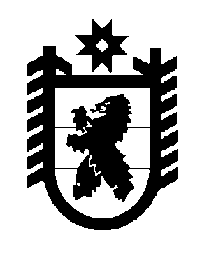 Российская Федерация Республика Карелия    ПРАВИТЕЛЬСТВО РЕСПУБЛИКИ КАРЕЛИЯРАСПОРЯЖЕНИЕот  7 марта 2018 года № 190р-Пг. Петрозаводск Внести в структуру Министерства имущественных и земельных отношений Республики Карелия, утвержденную распоряжением Правительства Республики Карелия от 2 ноября 2017 года № 587р-П, следующие изменения: 1) после строки «Заместитель Министра» дополнить строкой следующего содержания:«Отдел организационно-контрольной работы и делопроизводства»;2) строку «Отдел финансового анализа, информатизации и делопроизводства» изложить в следующей редакции:«Отдел финансово-экономической работы и информатизации».
           Глава Республики Карелия                                                              А.О. Парфенчиков